Arbeitsblatt – BrandbekämpfungAus den Versuchen der letzen Wochen habt ihr gelernt, dass verschiedene brennende Stoffe nicht durch jedes Löschmittel bekämpft werden können. (z.B. Benzinbrand/ ungeeignetes Löschmittel: Wasser)Um einen Überblick über die verschiedenen Arten von brennbaren Stoffen und deren Löschmittel zu erhalten wurden die verschiedenen Brandklassen entwickelt. Aufgabe: Ergänzt die folgende Tabelle mit Hilfe der in den letzten Wochen verfassten Protokolle.Hilfe: Sucht im Chemieraum nach brennbaren Stoffen und Löschmitteln.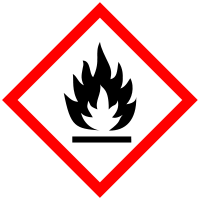 Brand-klasseBeschreibungBeispiele für brennbare StoffeGeeignete LöschmittelABrände fester Stoffe, die häufig unter Glutbildung verbrennenHolz, Kohle, Stroh, WolleBBrände flüssiger oder flüssig werdender StoffeBenzin, Wachs, KunststoffCWasserstoff, Erdgas, Propangas (vom Campingkocher)Entzug des brennbaren Gases (Gaszufuhr unterbinden)DBrände von MetallenSand, spezieller FeuerlöscherEÖl- und FettbrändeSpezieller Feuerlöscher